Test 5                    Variant I                    (Options-7)  Listen and put a tick(v).   (3*5=15 points)Title the items. (3 points)Circle the odd one out. (3*2+6 points)Underline the correct word. (3*2=6 points)Why do you want so many/much eggs?There’s a lot of/many lettuce in the fridge.Has she got much/many food in the house?5.Complate the sentences with as…as, too, enough and the words in brackets.     (3*3=9 points)1. Jane’s old cardigan is …for her. (small)2. My jeans are…yours. (expensive)3. Frank’s scarf  isn’t … . (long)6.Read and choose. (3*4=12 points)7.Read and choose A, B or C. (3*5=15 points)MAMA MIA             by Cory Anderson	Mama Mia is an Italian restaurant in Liverpool. The décor is very simple and welcoming. The restaurant staff are very friendly, polite and cheerful.	The food is absolutely wonderful! The menu has got a lot of different choices, like soups, salads, pasta, meat and fish dishes. Make sure you leave enough room for the delicious Italian desserts! Mama Mia is not an expensive restaurant. A meal for two costs about 35 euros.	I would definitely recommend Mama Mia. The food is excellent and the atmosphere is very relaxing. Visit Mama Mia for a taste of Italy in Liverpool!Test 5                Variant II                    (Options-7)  Listen and put a tick(v).   (3*5=15 points)Title the items. (3 points)3.Circle the odd one out. (3*2=6 points)Underline the correct word. (3*2=6 points)There are only a few/a little carrots left.I only need a little/a few more sugar for my tea.How many/much money have you got?5.Complate the sentences with as…as, too, enough and the words in brackets. (3*3=9 p)1. This skirt doesn’t quite fit me. It’s … . (tight)2. Lyn’s belt is … Tina’s. (trendy)3. Tony’s suit isn’t … for the wedding. (formal)6.Read and choose. (3*4=12 points)7. Read and choose A, B or C. (3*5=15 points)MAMA MIA             by Cory Anderson	Mama Mia is an Italian restaurant in Liverpool. The décor is very simple and welcoming. The restaurant staff are very friendly, polite and cheerful.	The food is absolutely wonderful! The menu has got a lot of different choices, like soups, salads, pasta, meat and fish dishes. Make sure you leave enough room for the delicious Italian desserts! Mama Mia is not an expensive restaurant. A meal for two costs about 35 euros.	I would definitely recommend Mama Mia. The food is excellent and the atmosphere is very relaxing. Visit Mama Mia for a taste of Italy in Liverpool! Where are Larry and Kelly going for dinner?Alfredo’sA    - V  At PestoBAt NestoCHow far is the restaurant?10 kmA4 kmB1 kmCHow much did Peter pay for the steak?€ 40A€ 100B€ 50CWhich food does Kim like?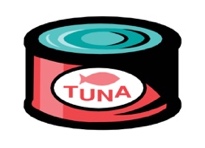 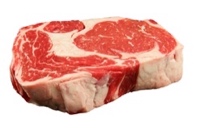 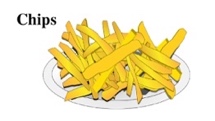 ABC  1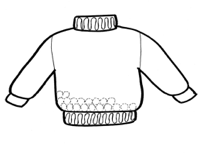 2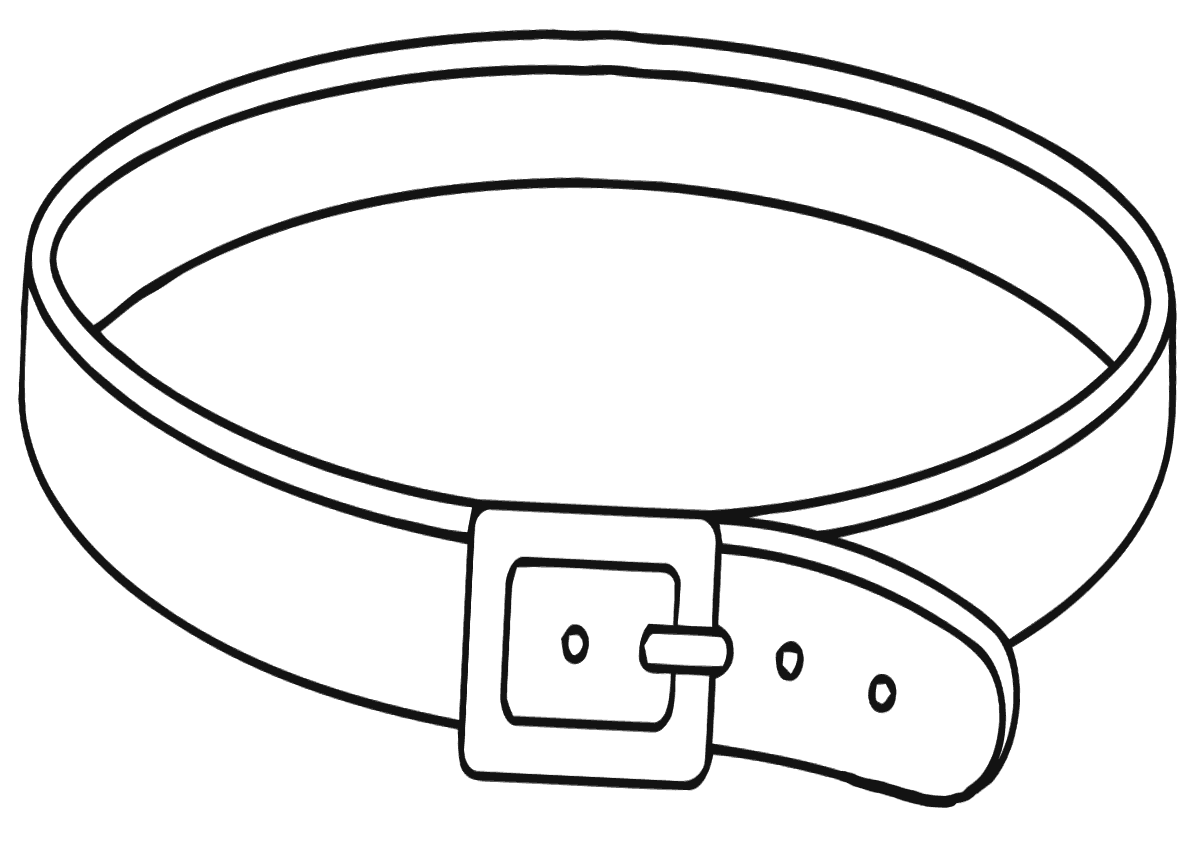  3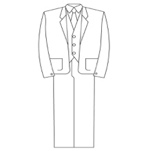 bake:cakemustardbreadpiepeel:onionapplesorangestunaboil:eggpotatoesmilkchips0. A: What size are you?   B: a) It’s a bigger size.    b) Medium.A: How much is this belt?B: a) It’s a deal.    b) It’s twenty euros.A: Could you pass me the sugar, please?B: a) Yes, of course. Here you are.     b) No, thanks. Only some tea.A: What do you think of this tie?B: a) It’s too formal.     b) It’s ten euros.Mama Mia is in Liverpool.      A Right  B WrongC Doesn’t SayThe restaurant has got Italian décor.A Right  B WrongC Doesn’t SayThere are many different desserts.A Right  B WrongC Doesn’t SayWhere are Larry and Kelly going for dinner?Alfredo’sA    - V  At PestoBAt NestoCHow far is the restaurant?1 kmA10 kmB4 kmCHow much did Peter pay for the steak?€ 100A€ 50B€ 40CWhich food does Kim like?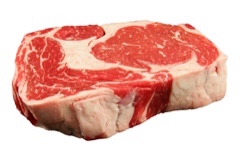 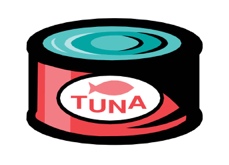 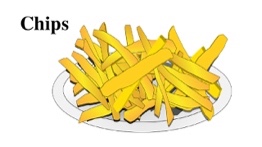 ABC  1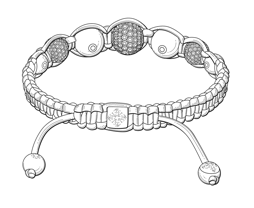      2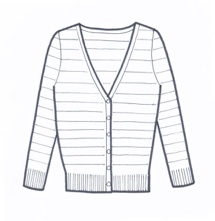  3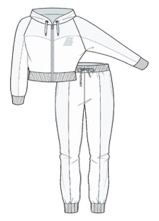 fry:chickenpiefisheggpeel:onionapplesorangestunachop:mayonnaisecarrotsonionstomatoes0. A: What size are you?   B: a) It’s a bigger size.    b) Medium.A: How much is this belt?B: a) It’s twenty euros.b) It’s a deal.    A: Could you pass me the sugar, please?B: a) No, thanks. Only some tea.     b) Yes, of course. Here you are.A: What do you think of this tie?B: a) It’s ten euros.     b) It’s too formal.Mama Mia is in Italy.      A Right  B WrongC Doesn’t SayThe restaurant staff has got uniform from Italy.A Right  B WrongC Doesn’t SayThe food in the restaurant is different, tasty, but not expensive.A Right  B WrongC Doesn’t Say